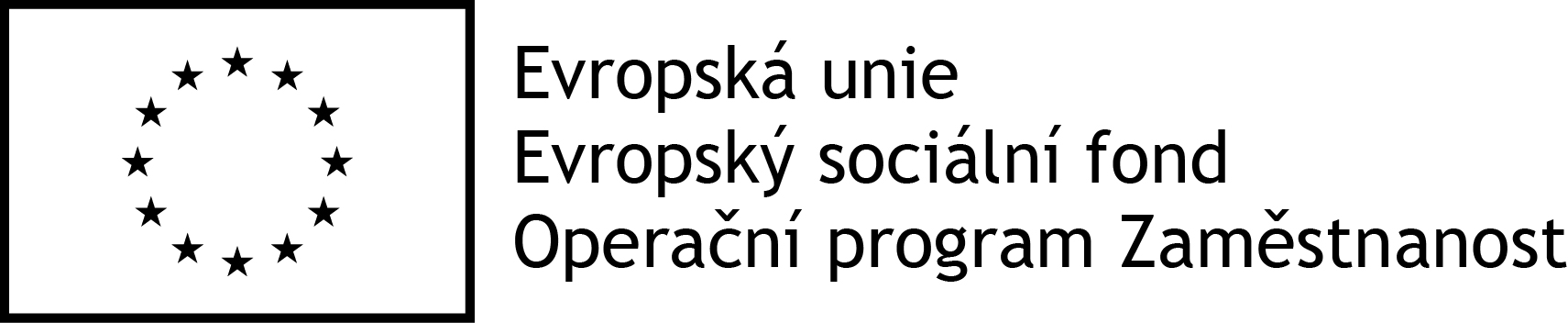 Potvrzení o absolvování Jméno a příjmenív rámci projektu reg. č. CZ.03.1.52/0.0/0.0/1x_0xx/000xxxx úspěšně absolvoval/a kurzNázev vzdělávacího kurzu	konaný v termínu od: 	dd. mm. rrrr	do:	dd. mm. rrrrČasová dotace kurzu:	X vyučovacích hodin 	délka vyučovací hodiny X minutKurz byl ukončen ověřením získaných znalostí a dovedností v souladu s dokumentací k obsahu vzdělávacího kurzu, a to formou …………………….	.........................................	.........................................	.......................................	Jméno a příjmení 	Jméno a příjmení	Jméno a příjmení	Název příjemce	Název externího vzdělávacího subjektu	Lektor/kaNázev a IČ vzdělávacího subjektu: